დამტკიცებულია საქართველოს საკონსტიტუციო სასამართლოს პლენუმის 2019 წლის 17 დეკემბრის №119/1 დადგენილებით
 სარჩელის რეგისტრაციის №________________    მიღების თარიღი: _________/__________/____________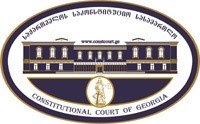 კონსტიტუციური სარჩელის სასარჩელო სააპლიკაციო ფორმასაქართველოს კონსტიტუციის მეორე თავით აღიარებულ ადამიანის ძირითად უფლებებთან და თავისუფლებებთან მიმართებით საქართველოს ნორმატიული აქტის შესაბამისობის შესახებ (საქართველოს კონსტიტუციის მე-60 მუხლის მე-4 პუნქტის „ა“ ქვეპუნქტი და „საქართველოს საკონსტიტუციო სასამართლო შესახებ“ საქართველოს ორგანული კანონის მე-19 მუხლის პირველი პუნქტის „ე“ ქვეპუნქტი).ფორმის შევსების დეტალური ინსტრუქცია და რჩევები შეგიძლიათ იხილოთ საქართველოს საკონსტიტუციო სასამართლოს ვებგვერდზე www.constcourt.ge. სარჩელის ფორმის თაობაზე, კითხვების ან/და რეკომენდაციების არსებობის შემთხვევაში, გთხოვთ, დაგვიკავშირდეთ https://www.constcourt.ge/ka/contact. I 
ფორმალური ნაწილი1. მოსარჩელე/მოსარჩელეები შენიშვნა 2. მოსარჩელის წარმომადგენელი/წარმომადგენლები შენიშვნა 3. სადავო სამართლებრივი აქტ(ებ)ი. შენიშვნა4. მიუთითეთ სადავო ნორმა/ნორმებ. აგრეთვე, მათ გასწვრივ კონსტიტუციური დებულება/დებულებები, რომლებთან მიმართებითაც ითხოვთ სადავო ნორმის არაკონსტიტუციურად ცნობას. შენიშვნა 5. მიუთითეთ საქართველოს კონსტიტუციისა და კანონმდებლობის ნორმები, რომლებიც უფლებას განიჭებთ, მიმართოთ საქართველოს საკონსტიტუციო სასამართლოს.II
კონსტიტუციური სარჩელის საფუძვლიანობა, მოთხოვნის არსი და დასაბუთება1. განმარტებები კონსტიტუციური სარჩელის არსებითად განსახილველად მიღებასთან დაკავშირებით. შენიშვნა1. კონსტიტუციური სარჩელის არსი და დასაბუთება შენიშვნაIII
შუამდგომლობები შენიშვნა 1. შუამდგომლობა მოწმის, ექსპერტის ან/და სპეციალისტის მოწვევის თაობაზე2. შუამდგომლობა სადავო ნორმის მოქმედების შეჩერების თაობაზე3. შუამდგომლობა პერსონალურ მონაცემთა დაფარვის თაობაზე4. შუამდგომლობა/მოთხოვნა საქმის ზეპირი მოსმენის გარეშე განხილვის შესახებ5. სხვა შუამდგომლობები IV
თანდართული დოკუმენტები1. „საქართველოს საკონსტიტუციო სასამართლოს შესახებ“ საქართველოს ორგანული კანონით გათვალისწინებული სავალდებულო დანართები 2. სხვა დანართები შენიშვნა  „საქართველოს საკონსტიტუციო სასამართლოს შესახებ“ საქართველოს ორგანული კანონის 273 მუხლის მე-3 პუნქტის თანახმად, „საკონსტიტუციო სამართალწარმოების მონაწილეები ვალდებული არიან, კეთილსინდისიერად გამოიყენონ თავიანთი უფლებები. საკონსტიტუციო სასამართლოსათვის წინასწარი შეცნობით ყალბი ცნობების მიწოდება იწვევს კანონით გათვალისწინებულ პასუხისმგებლობას“.ლაშა  შუკაკიძელაშა  შუკაკიძესახელი, გვარი/დასახელებასახელი, გვარი/დასახელებაპირადი/ საიდენტიფიკაციო № პირადი/ საიდენტიფიკაციო № ტელეფონის ნომერიელექტრონული ფოსტამოქალაქეობა, რეგისტრაციის ადგილიმოქალაქეობა, რეგისტრაციის ადგილიმისამართიმისამართისახელი გვარი/დასახელებასახელი გვარი/დასახელებაპირადი/საიდენტიფიკაციო №ტელეფონის ნომერიელექტრონული ფოსტამისამართიმისამართიმისამართიაქტის დასახელება დასახელება:  მოქალაქეთა პოლიტიკური გაერთიანების რეგისტრაციის მოწმობა, პოლიტიკური გაერთიანება    ‘’ საქართველოს პატრიოტთა ალიანსი’’ მიღების თარიღირეგისტრაციის თარიღი  14/07/2017რეგ #205304801მოპასუხის დასახელებადასახელება:  პოლიტიკური გაერთიანება   ‘’ საქართველოს პატრიოტთა ალიანსი’’მოპასუხის მისამართიქ. თბილისი ირაკლი აბაშიძის  ქ.#24  ბ#5ბსადავო ნორმატიული აქტი (ნორმა)საქართველოს კონსტიტუციის დებულება დასახელება:  მოქალაქეთა პოლიტიკური გაერთიანების რეგისტრაციის მოწმობა, პოლიტიკური გაერთიანება    ‘’ საქართველოს პატრიოტთა ალიანსი’’   საქართველოს კონსტიტუცის  23-ე მუხლის 3-ე და 4-ე პუნქტები.3. დაუშვებელია ისეთი პოლიტიკური პარტიის შექმნა და საქმიანობა, რომლის მიზანია საქართველოს კონსტიტუციური წყობილების დამხობა ან ძალადობით შეცვლა, ქვეყნის დამოუკიდებლობის ხელყოფა, ტერიტორიული მთლიანობის დარღვევა ან რომელიც ეწევა ომის ან ძალადობის პროპაგანდას, აღვივებს ეროვნულ, ეთნიკურ, კუთხურ, რელიგიურ ან სოციალურ შუღლს. დაუშვებელია პოლიტიკური პარტიის შექმნა ტერიტორიული ნიშნით.4. პოლიტიკური პარტიის აკრძალვა შეიძლება მხოლოდ საკონსტიტუციო სასამართლოს გადაწყვეტილებით, ორგანული კანონით განსაზღვრულ შემთხვევებში და დადგენილი წესით.საქართველოს კონსტიტუცის   31-ე    და   60 -ე  მუხლები,   „საქართველოს საკონსტიტუციო სასამართლოს შესახებ“ საქართველოს ორგანული კანონის მე-19 მუხლის პირველი პუნქტის „გ“ ქვეპუნქტი,   31  და  311 მუხლები.ა) სარჩელი ფორმით და შინაარსით შეესაბამება „საკონსტიტუციო სასამართლოს შესახებ“ საქართველოს ორგანული კანონის 311-ე მუხლის მოთხოვნებს;ბ) სარჩელი შეტანილია უფლებამოსილი პირის მიერ:გ)სარჩელში მითითებული საკითხი არის საკონსტიტუციო სასამართლოს განსჯადი;დ) სარჩელში მითითებული საკითხი არ არის გადაწყვეტილი საკონსტიტუციო სასამართლოს მიერ;ე) სარჩელში მითითებული საკითხი რეგულირდება კონსტიტუციის მე-23 მუხლით;ვ) კანონით არ არის დადგენილი სასარჩელო ხანდაზმულობის ვადა აღნიშნული ტიპის დავისათვის და შესაბამისად, არც მისი არასაპატიო მიზეზით გაშვების საკითხი დგება დღის წესრიგში;ზ) სარჩელში  მოთხოვნილია პოლიტიკური პარტია  საქართველოს პატრიოტთა ალიანსის  საქმიანობის შეთავსებადობა და მისი შემოწმება  კონსტიტუციასთან მიმართებაში.   ჩემს საკონსტიტუციო  სარჩელის მიზანს წარმოადგენს  საკონსტიტუციო   სასამართლოს მიერ შემოწმებული, და შეფასებული  იქნას  მოქალაქეთა პოლიტიკური გაერთიანება  ‘’ საქართველოს პატრიოტთა ალიანსის „  საქმიანობა.    კერძოდ მოქალაქეთა პოლიტიკური  გაერთიანება  ‘’ საქართველოს პატრიოტთა ალიანსის   და  მათი ლიდერების მიერ  განხორციელებული კონკრეტული ქმედებები, პოლიტიკური განცხადებები,  პარტის საქმიანობა ხედვები და იდეოლოგია,   პარტის მიერ წარმოებული სარჩევნო კამპანია,   პოლიტიკური პარტის მიერ  გაკეთებული მოწოდებები, ლოზუნგები, აგრეთვე სარეკლამო ბანერებზე გაკეთებული  მოწოდებები წარმოადგენს თუარა  პარტიის მიზანს.  ქვეყნის დამოუკიდებლობის ხელყოფა,  ტერიტორიული მთლიანობის დარღვევა ეწევა თუარა ომისა და ძალადობის პროპაგანდასხომარაღვივებს ეროვნულ, ეთნიკურ, კუთხურ ან  რელიგიურ შუღლს.  მოქალაეთა პოლიტიკური გაერთიანება „საქართველოს პატრიოტთა ალიანსი“  წარმოადგენს რა საქართველოში ერთ-ერთ მოწინავე და გავლენიან პოლიტიკურ პარტიას რომელსაც აგრეთვე  საქართველოს პარლამენტშიც  2016 წლის საპარლამენტო არჩევნებიდან  ყავს ხუთი წარმომადგენელი,  საქართველოს  მთელს ტერიტორიაზე თითქმის ყველა ადმინსტრაციულ ერთეულში გააჩნიათ პარტიის ოფისები და ჰყავთ წარმომადგენლები,  რაც მიუთითებს პარტიის სიძლიერესა და მათ შესაძლებლობებზე  ქვეყნის პოლიტიკურ ცხოვრებაში შეიტანონ და დამკვიდრონ თავიანთი იდეოლოგია და პოლიტიკური  შეხედულებები რამაც შეიძლება მომავალში გამოიწვიოს ქვეყნის დამოუკიდებლობის ხელყოფა, ტერიტორიული მთლიანობს დარღვევა, ან ომისა და ძალადობის პროპაგანდა.  რაცშეიძლება ქვეყნისთვის არამარტო საზიანო არამედ საბედისწეროც კი აღმოჩნდეს.   როგორც მოგეხსენებათ რუსეთის ფედერაცის  მიერ  ოკუპირებულია საქართველოს  3,8 ათასი კმ² (საქართველოს ტერიტორიის 5,4 პროცენტი   და მიუხედავად  რუსეთ საქართველოს შორის 2008 წლის  12 აგვისტოს დადებული ორმხვრივი შეთანხმებისა სამხედრო მოქმედებების დაუყონებლივ შეჩერების თაობაზე რუსეთის ფედერაციასთან მიმართებაში დღემდე ვიმყოფებით საომარ მდგომარეობაში.   საქართველოს პატრიოტთა ალიანსი  2020 წლის 26 ივნისის გაკეთებული  განცხადებით რომელიც გადაიცა მედიასაშვალება  ტელეკომპანია პირველის,  მთავარი არხის და რუსთავი 2-ის ეთერში.  პარტის ლიდერემა ირმა ინაშვილმა განაცხადეს რომ  18 აგვისტოს პარტის  ლიდერები იმყოფებოდნენ აფხაზეთის ავტონომიური რესპუბლიკის ტერიტორიაზე შეხვედრაზე,  რომელიც ორგანიზებული იყო პარტის თავმჯდომარის დავით თარხან მოურავის მიერ თავისი პირადი კონტაქტების გამოყენებით რუსეთის ფედერაციაში მოსკოვში,  აგრეთვე ამ განცხადებიდან ირკვევა, რომ კონფლიქტურ ტერიტორიაზე მათი მოხვედრა  მოხდა აფხაზეთში არსებული თვითგამოცხადებული რესპუბლიკის მიერ დადგენილი წესების გვერდის ავლით და ამყველაფერს ორგანიზებას უწევდა რუსეთის ფედერაცი წარმომადგენლები.   პარტია თავისი განცხადებებით ბრიფინგებით და ლოზუნგებით სისტემატიურად ატარებს ისეთ პოლიტიკურ იდოლოგიას თითქოსდა საქართველომ უარი უნდა თქვას შეიარაღებასა და თავდაცვაზე, რომ საქართველო მთილანათ დაშორდა აფხაზეთსა და ოსეთს, აგრეთვე რომ ანგარიში გაუწიოთ და გავითვალისწინოთ აფხაზეთის თვითგამოცხადებული რესპუბლიკის წარმომადგენლების მოთხოვნებს .  რითაც შეფარულად ეტაპობრივად აჩვევს საზოგადოების ნაწილსიმაში რომ აფხაზეტი და ოსეთი აღარ წარმოადგენს ფაქტობრივად საქართველოს ტერიტორიას და რომ ჩვენ უნდა გადავიდეთ ქვეყნის მოწყობის ახალ მოდელზე, და ვაღიაროთ ფაქტობრივად მათი დამოუკიდებლობა. 2020 წლის 20 -22 აგვისტოს აჭარის ავტონომიური რესპუბლიკის ტერიტორიაზე მოქალაქეთა პოლიტიკურნმა ორგანიზაციამ საქართველოს პატრიოტთა ალიანსმ განათავსა ათობით სარჩევნო სარეკლამო ბანერი  სადაც  ოკუპირებულ აფხაზზეთისა და აჭარის  ავტონომიურ რესპუბლიკებთან ერთად აჭარის ავტონომიური რესპუბლიკაც იქნა მოხსენიებული როგორც ოკუპირებული და მასზე განთავსებული მითითებით დაიცავი აჭარა,     პატრიოტთა ალიანსი ერთის მხრივ მოუწოდებს საზოგადოებას რომ ქვეყანამ უარიუნდა თქვას შეიარაღებასა და თავდაცვაზე, ხოლო მეორეს მხრივ მოუწოდებს საზოგადოებას  აჭარის ავტონომიური რესპუბლიკის დაცვაზე როგორც ოკუპირებული და დაკარგული ტერიტორისა. და აიგივებს მას აფხაზეთისა და სამხრეთოსეთის ავტონომიური რესპუბლიკის  ტერიტორიებთან.  ყოველივე ზემოთ ხსენებული ფაქტებიდან და გარემოებებიდან გამომდინარე საკონსტიტუციო სასამართლოს მხრიდან მოქალაქეთა პოლიტიკური გაერთიანება საქართველოს პატრიოტთა ალიანსის საქმიანობა უნდა იქნას შემოწმებული  საქართველოს კონსტიტუცის 23 მუხლთან მიმართებაში. ამეტაპზე არ გვაქვსამეტაპზე არ გვაქვსამეტაპზე არ გვაქვსამეტაპზე არ გვაქვსამეტაპზე არ გვაქვსსადავო ნორმატიული აქტის ტექსტიბაჟის გადახდის დამადასტურებელი დოკუმენტიწარმომადგენლობითი უფლებამოსილების დამადასტურებელი დოკუმენტიკონსტიტუციური სარჩელის ელექტრონული ვერსიამოსარჩელის საიდენტიფიკაციო დოკუმენტის ასლი1 მოქ; პოლიტიკური გაერთიანება   საქართველოს პატრიოტთა ალიანსის ამონაწერი  მოქ: პოლიკიური გაერთიანების რესტრიდან.  ვიდეო მასალა პატრიოტთა ალიანსის 24.08.20 წლის  ბრიფინგიმ.პ.გ‘’პატრიოტთა ალიანსის მიერ აჭარის ავტონომიურ რესპუბლიკაში განთავსებული ბანერების ამსხველი ფოტომასალა.ხელმოწერის ავტორი/ავტორებითარიღიხელმოწერალაშა  შუკაკიძე02.09.20